Три тела связаны нерастяжимой нитью. 
Пронумеруйте тела. 
Геометрические (радиусы) и физические величины (массы, моменты инерции) обозначьте 
буквами с соответствующими индексами.
1/Сообщите какому-нибудь телу скорость (линейную или угловую) и выразите через нее скорости 
других двух тел (скорости центров масс и угловые скорости).
Это тело следует выбрать так, чтобы после приложения к нему заданной Вами силы или момента 
нити были натянуты и система двигалась, не теряя конфигурации
2/Выведите дифференциальное уравнение движения системы с помощью теоремы об изменении 
кинетической энергии.
Каток движется без проскальзывания, но с моментом трения качения. Груз скользит с трением.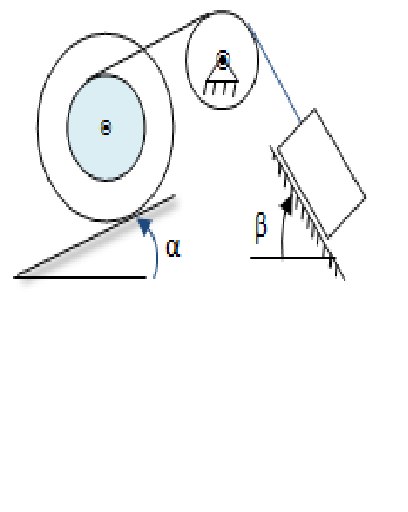 